MondayTuesdayWednesdayThursdayFriday3.  Rainbow Day!  Today we will be exploring Rainbow coloured spaghetti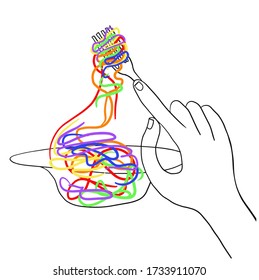 5.  Easter Crafts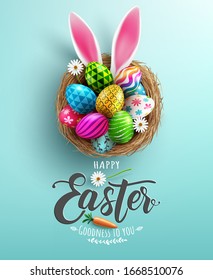 7.  Bank Holiday.  Nursery is closed today.10.  Bank Holiday.  Nursery is closed today.11.  Today we will be exploring our reflections using mirrors.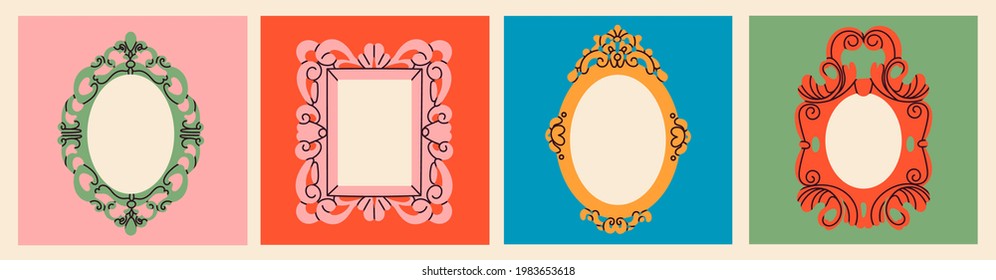 13.  We will be exploring different fruits and vegetables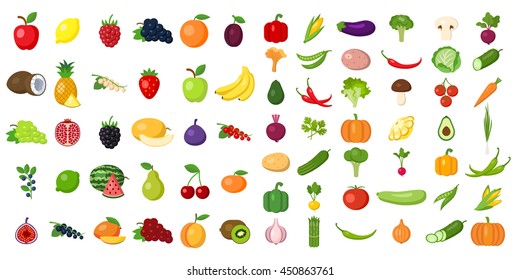 17.  Please send in your photos of your weekend!18.  We will be listening to the sounds of nature in the garden.19.  Peek-a-boo games using different textures and materials.  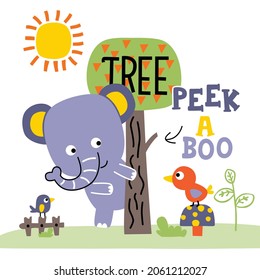 21.  We will be having a construction themed day! 24.  We will be making marks in gloop using cars.25.  We will be exploring animals in different coloured sand.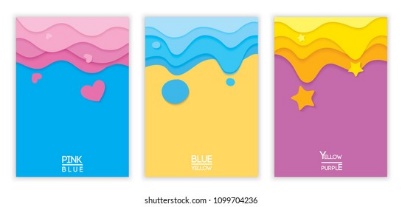 27.  Exploring frozen objects in water play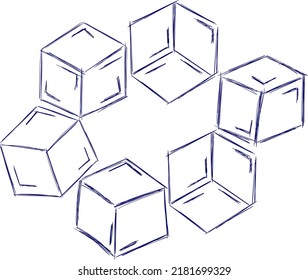 